Приложение 2к Временным единым правилам безопасности при обращении со взрывчатыми материалами промышленного назначения(пункт 1.1.5)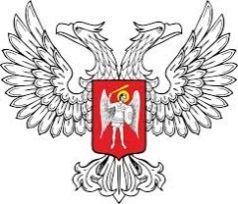 Государственный Комитет горного и технического надзораДонецкой Народной Республики(Гортехнадзор ДНР)_____________________________________________________________(адрес, телефон)_____________________________________________________________(электронный адрес, идентификационный код юридического лица)РАЗРЕШЕНИЕ №_____на право проведения взрывных работ(работ со взрывчатыми материалами)*Выдано:__________________________________________________________________             (название структурного подразделения Гортехнадзора ДНР)Кому:____________________________________________________________________(наименование предприятия)На основании:____________________________________________________________(дата и № заявления и соответствующего разрешительного документа на выполнение работ повышенной опасности)на право проведения взрывных работ и работ со взрывчатыми материалами(наименование объекта, места работы)с целью __________________________________________________________________Руководство взрывными работами (работами с ВМ) возложено на(должность, ФИО)Во время проведения работ необходимо соблюдать порядок хранения, перевозки, доставки использования и учета взрывчатых материалов, установленного Временными едиными правилами безопасности при обращении со взрывчатыми материалами промышленного назначения Донецкой Народной Республики.Условия хранения ВМ должны исключать возможность их утраты и порчи.Срок действия настоящего разрешения до «___» ____________ 20 __ г.Руководитель структурногоподразделения Гортехнадзора ДНР	__________		________________________(подпись)				(ФИО)М.П.									«___» ____________ 20 __ г.*ненужное зачеркнуть